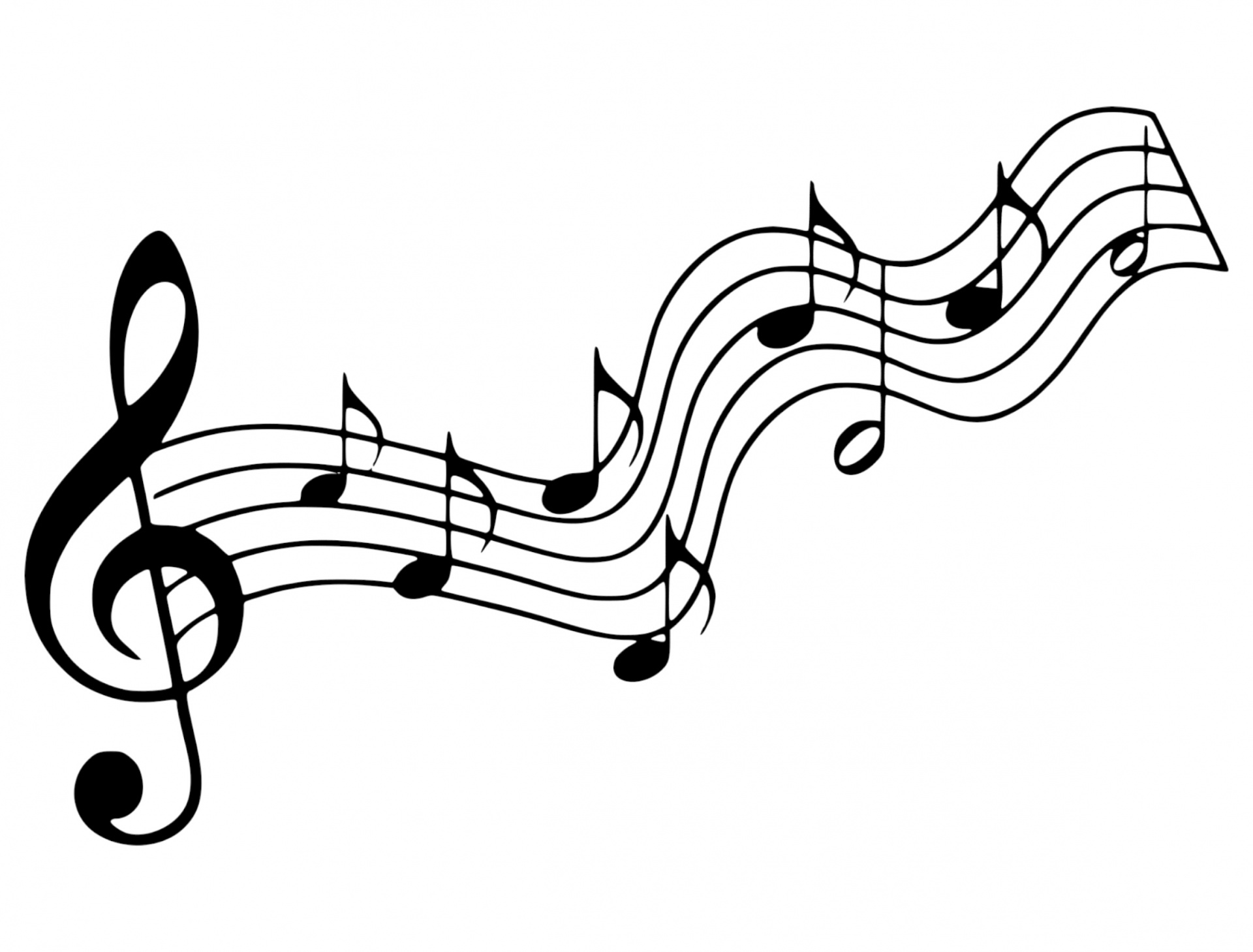 “Blessed Be The Lord God Almighty”  	Fitts	Father in heaven, how we love you.	We lift Your name in all the earth.	May Your kingdom be established in our praises.	May Your people declare Your mighty works.		Blessed be the Lord, God Almighty		Who was and is and is to come.		Blessed be the Lord, God Almighty		Who reigns forevermore!“I’m Forever Grateful”                         AltroggeYou did not wait for me to draw near to You,But You clothed Yourself with frail humanity.You did not wait for me to cry out to You,But you let me hear your voice calling me, and	I’m forever grateful to You.	I’m forever grateful for the cross.	I’m forever grateful to You—	That You came to seek and save the lost.“Spirit Song”                           Alpha                 WimberO let the Son of God enfold you With His Spirit and His love.Let Him fill your life and satisfy your soul.O let Him have the things that hold you And His Spirit, like a dove,Will descend upon your life and make you whole.Jesus, O Jesus, come and fill Your lambs.Jesus, O Jesus, come and fill Your lambs.O come and sing the song of gladness As your hearts are filled with joy.Lift your hands in sweet surrender to His name.O give Him all your tears and sadness, Give Him all your years of pain,And you’ll enter into life in Jesus’ name.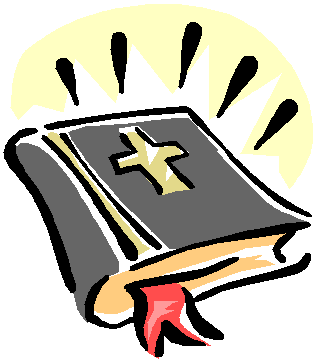 Scripture    Eph. 4:22-32   (p.1668 )                Sermon  "Becoming Like Jesus"  Pastor Steve Barrows“Lord, I Want to Be a Christian”      No.372                                 (Blue Hymnal)   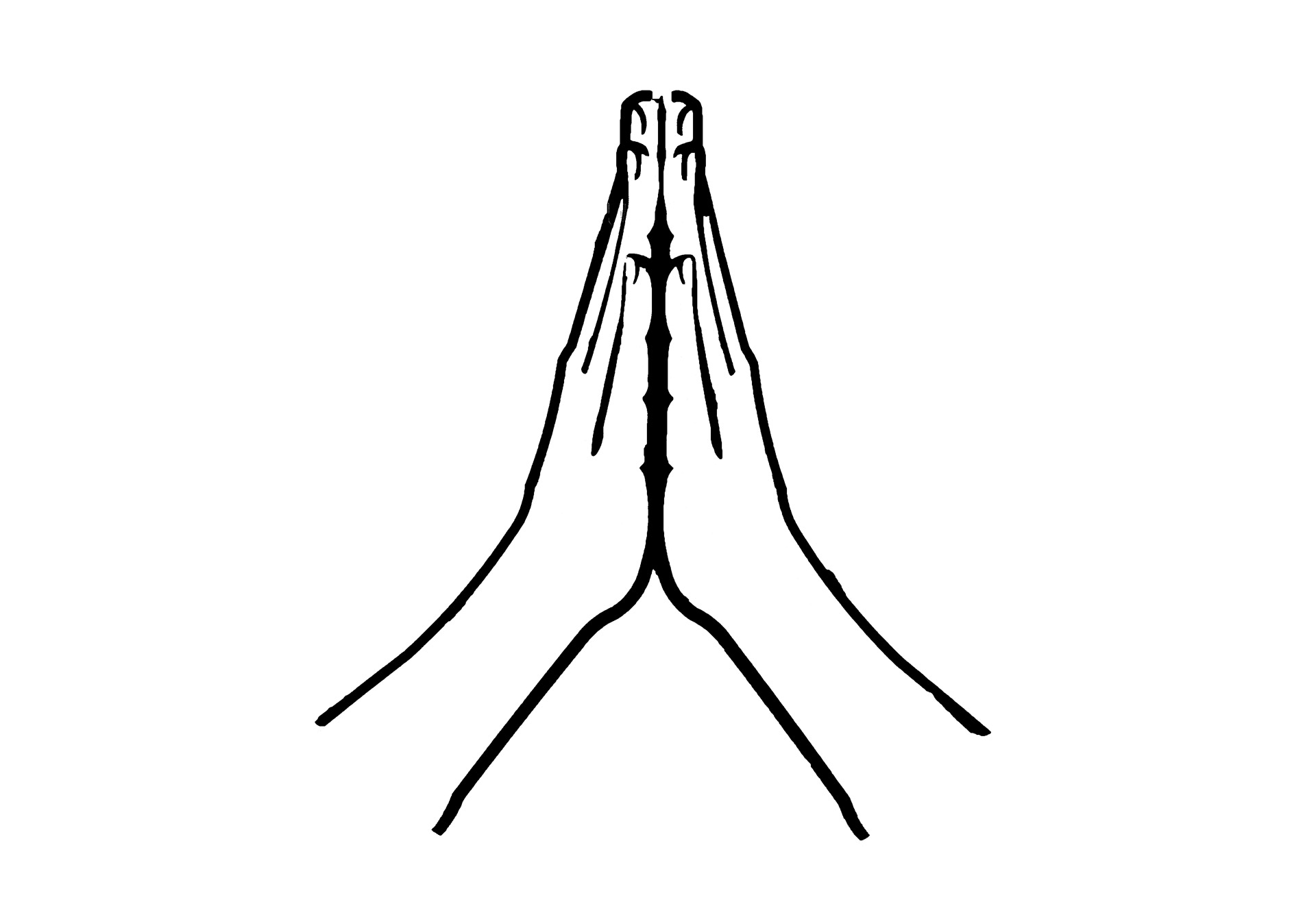 Prayers of the Pastor & the People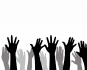 With Praise & Thanksgiving              share briefly names & situations to lift to God in prayer – we know God is more than able to hold all we offer & God knows the details!  Lord in Your mercy…Hear our prayer!Blessing “Halle, Halle, Halle-lujah (X3)                 Hallelujah, Hal-le-lu-jah!”PERSONAL MILESTONESSeptember 5- Kerm and Carol BossardSeptember 6 – Rory DannPrayer Concerns:		    Prayer family:  Lisa BeckPrayer young person: Jacob BaileyPrayer theme for young adults:friendsAll medical professionals, emergency responders & those serving in hospitals, nursing homes & care facilities Military folks & family - the USA & all those in leadership S-VE School Board members, administrators, teachers & othersNorth Spencer Christian Academy Church FinancesSamaritan’s PurseBible Baptist of West Danby – Pastor Seth Finch Announcements/Reminders: A note about offering - all we have is a gift from God.  We are invited weekly (and honestly at all times)to respond to God & joyfully give some of what we’ve been trusted with.  For financial giving please place in an offering plate when arriving/leaving or mail to:  Danby Rd, Spencer NY 14883 -OR- PO Box 367, Spencer, NY. 14883Calendar Monday -- 6PM AA  -- No, Pastor's Hours (Holiday)   Tuesday, Sept. 6th -- No Pastor's Hours (Vacation!)  Wednesday, Sept. 7th -- 11AM Adult Study; 1PM Webinar on Active Shooter Preparedness Sunday, Sept. 11th -- CHURCH BRUNCH @10AM!  Worship @ 11AM  Monday, Sept. 12th -- 3PM Session Mtg  Christ the King FellowshipPresbyterian #loveSeptember 4, 2022 - 10 AM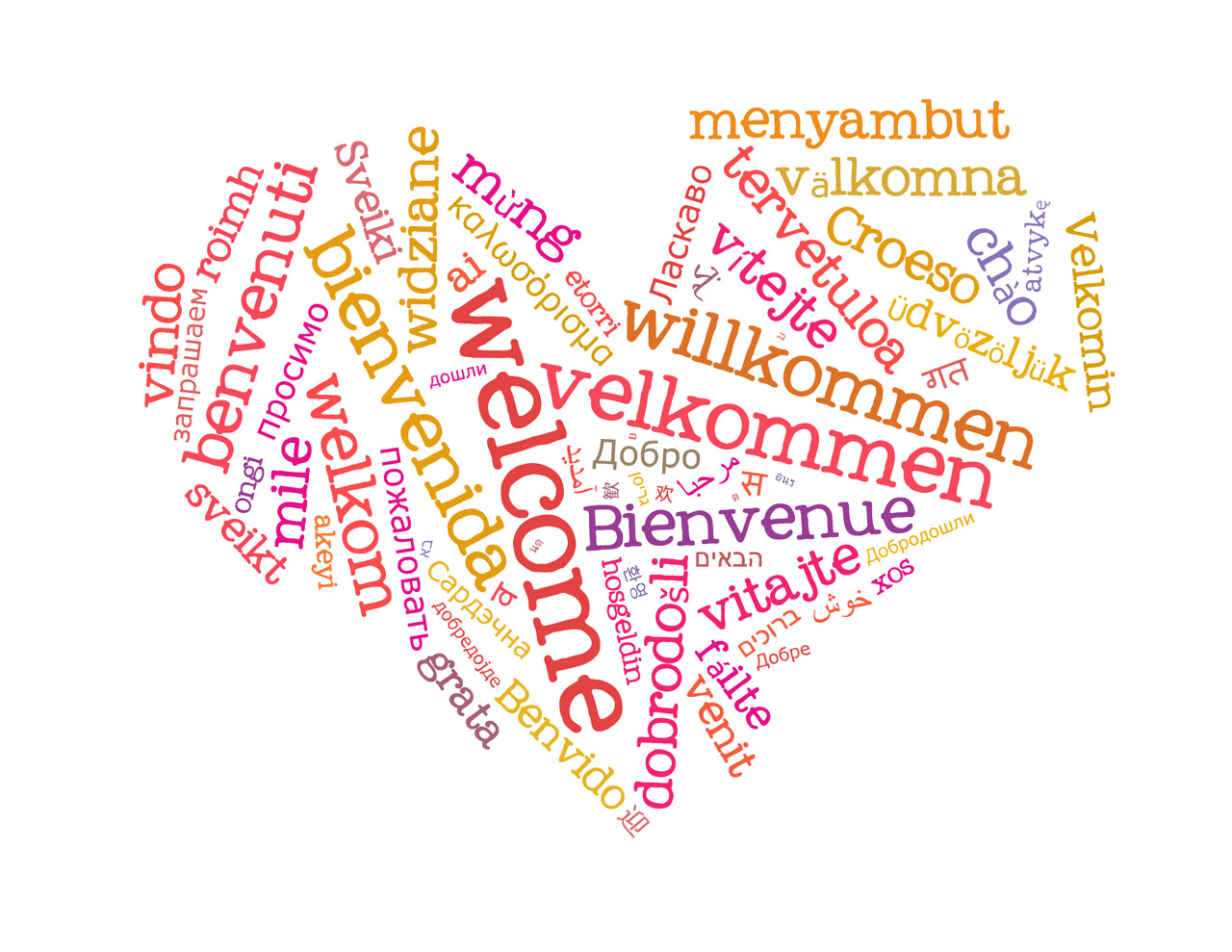 Welcome Prelude  “This is My Father's World”                                       arr. Harold DeCou Call to Worship   The Doxology   ♪ Praise God, from whom all blessings flow; Praise *Him, all creatures here below; Praise *Him above, ye heavenly host; Praise Father, Son, and Holy Ghost. Amen.                                                                                (Blue Hymnal No. 592)“O God, Our Help in Ages Past  ”       No. 32                                    (Red Praise)        Confession   (Book of Common Worship) Almighty God, You poured Your Spirit upon gathered disciples creating bold tongues, open ears, and a new community of faith.  We confess that we hold back the force of Your Spirit among us.  We do not listen for Your word of grace, speak the good news of Your love, or live as a people made one in Christ.  Have mercy on us, O God.  Transform our timid lives by the power of Your Spirit, and fill us with a flaming desire to be Your faithful people, doing Your will for the sake of Jesus Christ our Lord. 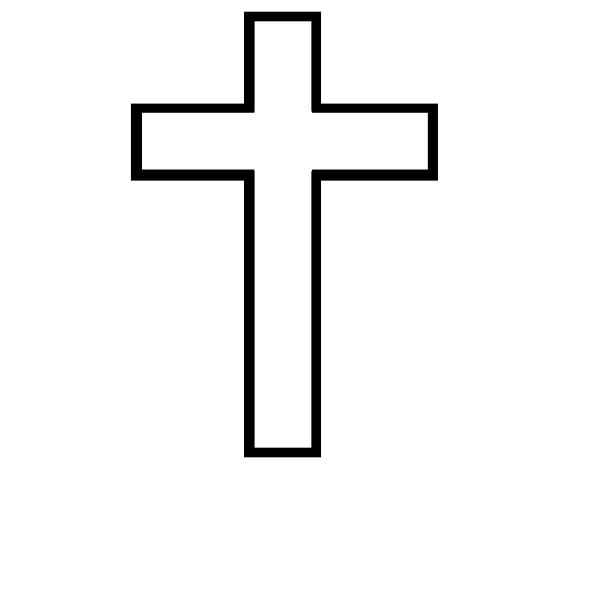  [silent prayer & reflection; let the Holy Spirit identify any sin that needs confessing - offer it to God & let it go] Assurance of Pardon & Gloria Patri Glory be to the Father, and to the Son, and to the Holy Ghost.  As it was in the beginning, is now, and  ever shall be, world without end. Amen. Amen                                     (Blue No. 579) 